Job Description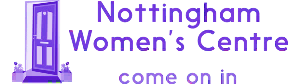 CaseworkerJob DescriptionCaseworkerPost TitleCaseworker – working in the Centre and in prisonsNumber of roles availableTwo fulltime- start 1st April 2023Responsible toSenior CaseworkerLocationNottingham Women’s Centre/prison work/ Homeworking Hours37 hours (occasionally some after 5pm work)Salary£24,903 (actual salary)Contract31.03.2025 Closing dateFriday 3rd February 2023 (or before if we have enough suitable applicants)Interview dateFriday 17th February  and Tuesday 21st  February 2023General DescriptionGeneral DescriptionNottingham Women’s Centre works to support women no matter what their circumstances are.  We have a team of caseworkers who are specialised and experienced in working with women. We work in a trauma informed way to help women identify their needs and support. These may include education, training, volunteering and work, working with women to claim benefits and working with women in the criminal justice system (on community orders) or un-sentenced women on remand in prison, with a particular focus on accommodation, finance and social inclusion needs.  In the building there are also two other organisations who work with women who have experienced sexual or domestic abuse.  This caseworker role is to support women who may have multiple and complex needs in a trauma informed and person centred way. We know that building a trusting relationship makes all the difference when it comes to women engaging with support sessions in and out of the Centre. In this role you will come across women from all backgrounds so we need someone who can build relationships easily and confidently and who has a fair minded approach, is solution focussed and empathetic with a positive mind set and is willing to go the extra mile to empower other women.The role requires you to complete an Initial Assessment to identify each client’s needs, draft an action plan and support the woman to achieve the goals outlined in the plan.  This could be by 1-2-1 information, advice and guidance sessions, referring her to services in and out of the Centre, supporting her to engage with these services, it could be by supporting her to prepare for appointments or actually attending an appointment with her. You will use your professional judgement to jointly decide the most appropriate course of action.  Nottingham Women’s Centre works to support women no matter what their circumstances are.  We have a team of caseworkers who are specialised and experienced in working with women. We work in a trauma informed way to help women identify their needs and support. These may include education, training, volunteering and work, working with women to claim benefits and working with women in the criminal justice system (on community orders) or un-sentenced women on remand in prison, with a particular focus on accommodation, finance and social inclusion needs.  In the building there are also two other organisations who work with women who have experienced sexual or domestic abuse.  This caseworker role is to support women who may have multiple and complex needs in a trauma informed and person centred way. We know that building a trusting relationship makes all the difference when it comes to women engaging with support sessions in and out of the Centre. In this role you will come across women from all backgrounds so we need someone who can build relationships easily and confidently and who has a fair minded approach, is solution focussed and empathetic with a positive mind set and is willing to go the extra mile to empower other women.The role requires you to complete an Initial Assessment to identify each client’s needs, draft an action plan and support the woman to achieve the goals outlined in the plan.  This could be by 1-2-1 information, advice and guidance sessions, referring her to services in and out of the Centre, supporting her to engage with these services, it could be by supporting her to prepare for appointments or actually attending an appointment with her. You will use your professional judgement to jointly decide the most appropriate course of action.  Key Tasks and ResponsibilitiesKey Tasks and ResponsibilitiesFollowing referral from the Probation Service, you will carry out person centred assessments to identify client’s needs and support the client to develop goals and plan actions in line with this in a trauma informed way. You will liaise with local voluntary and statutory agencies such as homelessness and substance misuse services or the local authority social care department and act as an advocate as required, always keeping the woman’s best interests at heart. If appropriate you will work with the woman to create an action plan and support her to work towards achieving her goals set within it.Identify trends and issues arising from your work and share with colleagues to inform our policy and influencing work.Working to tight deadlines, maintain client records and update all management information systems to enable a quality service to be delivered, monitored and evaluated (training will be provided).Promote our activities to external agencies, potential referrers and women, from a range of demographics. Contribute to the fundraising and development strategy of Nottingham Women’s Centre.Work in line with our values, policies, procedures and relevant legislation.Participate in training and development as required.Act as an effective team member and attend and contribute to staff meetings. Carry out other duties as directed by the CEO and the Board of Trustees.Our current caseworkers have occasionally delivered training to staff and if you have an area of knowledge/expertise that you would like to share it would be most welcomed.  Some staff also plan and deliver 1-2-1 and group programmes to clients.  There may be scope for this in your role. Following referral from the Probation Service, you will carry out person centred assessments to identify client’s needs and support the client to develop goals and plan actions in line with this in a trauma informed way. You will liaise with local voluntary and statutory agencies such as homelessness and substance misuse services or the local authority social care department and act as an advocate as required, always keeping the woman’s best interests at heart. If appropriate you will work with the woman to create an action plan and support her to work towards achieving her goals set within it.Identify trends and issues arising from your work and share with colleagues to inform our policy and influencing work.Working to tight deadlines, maintain client records and update all management information systems to enable a quality service to be delivered, monitored and evaluated (training will be provided).Promote our activities to external agencies, potential referrers and women, from a range of demographics. Contribute to the fundraising and development strategy of Nottingham Women’s Centre.Work in line with our values, policies, procedures and relevant legislation.Participate in training and development as required.Act as an effective team member and attend and contribute to staff meetings. Carry out other duties as directed by the CEO and the Board of Trustees.Our current caseworkers have occasionally delivered training to staff and if you have an area of knowledge/expertise that you would like to share it would be most welcomed.  Some staff also plan and deliver 1-2-1 and group programmes to clients.  There may be scope for this in your role. NoteNoteThis post will require an Enhanced DBS check. Having a criminal record will not necessarily disqualify you from securing the post. As part of our anti-racism work ethnic minority candidates that meet the minimum criteria will be guaranteed an interview. This positive action is being taken to further diversify our team. Due to the nature and sensitivity of the project’s client group, the post holder must be a self-identifying woman.We offer a generous amount of leave, opportunities for flexible working, personal development and a supportive working environment that includes access to an employee assistance programme.  This post will require an Enhanced DBS check. Having a criminal record will not necessarily disqualify you from securing the post. As part of our anti-racism work ethnic minority candidates that meet the minimum criteria will be guaranteed an interview. This positive action is being taken to further diversify our team. Due to the nature and sensitivity of the project’s client group, the post holder must be a self-identifying woman.We offer a generous amount of leave, opportunities for flexible working, personal development and a supportive working environment that includes access to an employee assistance programme.  Person SpecificationCaseworkerPerson SpecificationCaseworkerPerson SpecificationCaseworkerPerson SpecificationCaseworkerPerson SpecificationCaseworkerPerson SpecificationCaseworkerEssentialDesirableAssessed byAssessed byAssessed byEssentialDesirableApplication formInterviewTestQualificationsGCSE pass at A-C standard (or equivalent) for English and Maths or the ability to work to this levelIAG Level 3 or higher (or prepared to work towards this)QualificationsAdult Education Level 2 or higher (or prepared to work towards this)ExperienceExperience of working with vulnerable adults and diverse groups on a 1-2-1 and/or group basisExperience of delivering caseworkExperience of delivering advice/support sessionsExperienceExperience of developing and delivering training sessionsExperienceExperience of developing others’ skills and motivationExperience of supporting volunteersSkills and KnowledgeEmotional resilience- with a clear understanding of self -care.Ability to speak a language other than English – need to acknowledge creole and patoisSkills and KnowledgeAwareness of equality and diversity, particularly women’s  issues and adults at riskSkills and KnowledgeAble to motivate and quickly establish positive relationships with people from a range of backgroundsSkills and KnowledgeAbility to hold appropriate boundaries with clients Some knowledge of finance, benefit and debt process with the ability to provide advice and guidanceSkills and KnowledgeKnowledge of adult and child safeguarding proceduresSkills and KnowledgeKnowledge of local support services and interventionsOtherWilling and able to work outside normal office hours as requiredWe place more significance on the candidate’s personal qualities, work experience and overall suitability than we do on qualifications.  Here are some of the personality traits that would suit this roleWe place more significance on the candidate’s personal qualities, work experience and overall suitability than we do on qualifications.  Here are some of the personality traits that would suit this roleWe place more significance on the candidate’s personal qualities, work experience and overall suitability than we do on qualifications.  Here are some of the personality traits that would suit this roleWe place more significance on the candidate’s personal qualities, work experience and overall suitability than we do on qualifications.  Here are some of the personality traits that would suit this roleWe place more significance on the candidate’s personal qualities, work experience and overall suitability than we do on qualifications.  Here are some of the personality traits that would suit this roleWe place more significance on the candidate’s personal qualities, work experience and overall suitability than we do on qualifications.  Here are some of the personality traits that would suit this roleStrong interpersonal skills, including self-motivation and assertivenessExcellent verbal and non-verbal communication with the ability to manage challenging behaviour to reduce the risk of a situation escalatingExcellent problem solving with the ability to read a situation and react accordinglyEffective listening skills with the ability to listen without judging, or jumping to conclusionsAwareness of your own emotional reactions to situations and the behaviour of those around youEmpathy and cultural awareness with the ability to put the woman’s goals at the forefront of all the work you doPersonal integrity to meet the moral standards  outlined in our valuesA positive outlook on life and using that positivity to motivate others and promote a positive work environmentStrong interpersonal skills, including self-motivation and assertivenessExcellent verbal and non-verbal communication with the ability to manage challenging behaviour to reduce the risk of a situation escalatingExcellent problem solving with the ability to read a situation and react accordinglyEffective listening skills with the ability to listen without judging, or jumping to conclusionsAwareness of your own emotional reactions to situations and the behaviour of those around youEmpathy and cultural awareness with the ability to put the woman’s goals at the forefront of all the work you doPersonal integrity to meet the moral standards  outlined in our valuesA positive outlook on life and using that positivity to motivate others and promote a positive work environmentStrong interpersonal skills, including self-motivation and assertivenessExcellent verbal and non-verbal communication with the ability to manage challenging behaviour to reduce the risk of a situation escalatingExcellent problem solving with the ability to read a situation and react accordinglyEffective listening skills with the ability to listen without judging, or jumping to conclusionsAwareness of your own emotional reactions to situations and the behaviour of those around youEmpathy and cultural awareness with the ability to put the woman’s goals at the forefront of all the work you doPersonal integrity to meet the moral standards  outlined in our valuesA positive outlook on life and using that positivity to motivate others and promote a positive work environmentStrong interpersonal skills, including self-motivation and assertivenessExcellent verbal and non-verbal communication with the ability to manage challenging behaviour to reduce the risk of a situation escalatingExcellent problem solving with the ability to read a situation and react accordinglyEffective listening skills with the ability to listen without judging, or jumping to conclusionsAwareness of your own emotional reactions to situations and the behaviour of those around youEmpathy and cultural awareness with the ability to put the woman’s goals at the forefront of all the work you doPersonal integrity to meet the moral standards  outlined in our valuesA positive outlook on life and using that positivity to motivate others and promote a positive work environmentStrong interpersonal skills, including self-motivation and assertivenessExcellent verbal and non-verbal communication with the ability to manage challenging behaviour to reduce the risk of a situation escalatingExcellent problem solving with the ability to read a situation and react accordinglyEffective listening skills with the ability to listen without judging, or jumping to conclusionsAwareness of your own emotional reactions to situations and the behaviour of those around youEmpathy and cultural awareness with the ability to put the woman’s goals at the forefront of all the work you doPersonal integrity to meet the moral standards  outlined in our valuesA positive outlook on life and using that positivity to motivate others and promote a positive work environmentStrong interpersonal skills, including self-motivation and assertivenessExcellent verbal and non-verbal communication with the ability to manage challenging behaviour to reduce the risk of a situation escalatingExcellent problem solving with the ability to read a situation and react accordinglyEffective listening skills with the ability to listen without judging, or jumping to conclusionsAwareness of your own emotional reactions to situations and the behaviour of those around youEmpathy and cultural awareness with the ability to put the woman’s goals at the forefront of all the work you doPersonal integrity to meet the moral standards  outlined in our valuesA positive outlook on life and using that positivity to motivate others and promote a positive work environmentIn return we willIn return we willIn return we willIn return we willIn return we willIn return we willAllow appropriate time for your induction to the Centre and your roleRegularly check in with you through supervision and informal catch upsSupport with emotional wellbeing being via access to BUPA Employee Assistance ProgrammePromote continuous professional development by offering regular staff trainingListen to your ideas and suggestions on how to improve what we doEncourage you to use your annual leave to take time off work Say “thank you”Allow appropriate time for your induction to the Centre and your roleRegularly check in with you through supervision and informal catch upsSupport with emotional wellbeing being via access to BUPA Employee Assistance ProgrammePromote continuous professional development by offering regular staff trainingListen to your ideas and suggestions on how to improve what we doEncourage you to use your annual leave to take time off work Say “thank you”Allow appropriate time for your induction to the Centre and your roleRegularly check in with you through supervision and informal catch upsSupport with emotional wellbeing being via access to BUPA Employee Assistance ProgrammePromote continuous professional development by offering regular staff trainingListen to your ideas and suggestions on how to improve what we doEncourage you to use your annual leave to take time off work Say “thank you”Allow appropriate time for your induction to the Centre and your roleRegularly check in with you through supervision and informal catch upsSupport with emotional wellbeing being via access to BUPA Employee Assistance ProgrammePromote continuous professional development by offering regular staff trainingListen to your ideas and suggestions on how to improve what we doEncourage you to use your annual leave to take time off work Say “thank you”Allow appropriate time for your induction to the Centre and your roleRegularly check in with you through supervision and informal catch upsSupport with emotional wellbeing being via access to BUPA Employee Assistance ProgrammePromote continuous professional development by offering regular staff trainingListen to your ideas and suggestions on how to improve what we doEncourage you to use your annual leave to take time off work Say “thank you”Allow appropriate time for your induction to the Centre and your roleRegularly check in with you through supervision and informal catch upsSupport with emotional wellbeing being via access to BUPA Employee Assistance ProgrammePromote continuous professional development by offering regular staff trainingListen to your ideas and suggestions on how to improve what we doEncourage you to use your annual leave to take time off work Say “thank you”